Program Directors:Jennifer Seager, PhD, MAAssistant ProfessorDepartment of Global Healthmailto:jseager@gwu.eduSarah Baird, PhD, MSProfessor and Vice ChairDepartment of Global Healthmailto:sbaird@gwu.eduMission:The mission of the Global Health Design, Monitoring and Evaluation (GH-DME) Program is to prepare the next generation of global health professionals to implement, monitor, and evaluate global health programs and initiatives. These skills will ensure that students are able to contribute to improved global health program performance and make evidence-based decisions for investment of scarce resources to improve global health outcomes.Goals:The goals of the Global Health Design, Monitoring and Evaluation Program are to prepare students to be skilled evaluators and practitioners who know how to: Utilize the full range of evaluation design options to generate the best evidence on how well a program is working and whyStrengthen the methodological rigor of evaluation and program implementationUse theory to ground program design, implementation, and evaluationGenerate and use data for management decision-making Translate evidence into implementation improvements and policy recommendations.Global Health Program Design, Monitoring, and Evaluation Program Competencies:By the end of their MPH program, students should be able to:Utilize frameworks for the design of culturally acceptable and contextually feasible global health interventionsRelevant courses: PUBH 6435 Global Health Program Design and ImplementationConduct evaluation research with a particular focus on vulnerable groups or low- and middle-income contexts.Relevant courses: PUBH 6501 Evaluation of Health Promotion and Disease Prevention ProgramsApply relevant quantitative tools to inform different audiences and public health topicsRelevant courses: PUBH 6412 Global Health Quantitative Research MethodInterpret and critique research and best practices to inform the development of evidence-based solutions for global health challenges.Relevant courses: PUBH 6047 Systematic reviews to synthesize evidence in public health practiceApply multidisciplinary perspectives to identify, analyze, and address global health challenges.Relevant courses: PUBH 6400 Global Health FrameworksPUBH 6410 Global Health Study Design Analyze the ethical issues of global health programs, policies and researchRelevant courses: PUBH 6416 Ethical and Cultural Issues in Global Health Research and ProgramsPUBH 6423 Ethics in Public Health Practice and PolicyGraduation RequirementsGraduate Credit Requirement:  45 graduate credits are required.Course Requirements: Successful completion of the Core Courses and the Program-Specific Courses are required.Applied Practice Experience (APEx) Requirement: Students are required to fulfill all requirements of the Applied Practice Experience (Practicum) to receive credit for PUBH 6000. The Applied Practice Experience (APEx) may be satisfied with either a practicum or, for experienced public health professionals, through an expedited portfolio review (EPR).The practicum is a planned, supervised, and evaluated practice experience that aims to provide students with an opportunity to synthesize, integrate, and apply practical skills, knowledge, and training learned through courses, to gain applied experience in a professional public health work environment, and to work on public health practice projects that are of particular interest to you. Information about the Practicum will be introduced through school-wide Practicum Information Sessions held by the Office of Applied Public Health and through meetings with your department practicum staff and faculty.During the practicum, you will work at least 120 hours in the field under the supervision of the site preceptor who has agreed to directly supervise the work you are conducting. Students are required to fulfill all requirements of the 120-hour practicum to receive credit for PUBH 6000.If you have had prior work experience, then you will find that the practicum provides the opportunity to hone skills or to gain new experience in a different area. However, if you have substantial public health experience relevant to your department/track, including 5+ years of full-time public health work for students after receiving your undergraduate degree, or 3+ years of full-time work for students who already have a graduate degree prior to beginning the MPH, then you may be able to satisfy the APEx requirement through an EPR instead of doing the practicum, with advanced approval by your department’s practicum team.  Note that before completing the 120 hours practicum experience Global Health DME students must fulfill the following pre-requisites: 6002, 6003, 6021, 6400, 6412, 6416 or 6423, 6435, 6501.  If your practicum does not involve evaluation methods, we will consider treating 6501 as a co-requisite. If your practicum does not involve quantitative methods, we will consider treating 6412 as a co-requisite. If you want to do your practicum at the same time as either 6412 or 6501 please consult with the program director of whether this is feasible in your case.Interprofessional Education Experience (IPE):  Students are required to enroll and participate in an authorized IPE activity (PUBH 6023). All MPH students are required to select an IPE experience from a host of options provided throughout your enrollment as a MPH. The IPE is a one-time, case-based or activity-based learning experience. It requires a 3-hour live session as well as review of materials ahead of time.  The IPE experience is a way to experience working with people from other professions/programs outside of public health. Students will have many opportunities to register for this zero-credit (no fee) IPE ‘class’ (PUBH 6023-Interprofessional Education Experience) and will receive credit upon successful completion. Note that students must complete 20 credits of course work before enrolling in the IPE. More information is available here.Grade Point Requirement:  A 3.0 (B average) overall grade point average is required.Time Limit Requirement:  The degree must be completed within five years.Transfer Credit Policy: Up to 12 graduate credits that have not been applied to a previous degree may be transferred to the MPH upon approval. Credits must have been earned from an accredited institution in the last 3 years with a grade point of 3.0 or better.CITI Training requirement: All students are required to complete training regarding human subject protection regulation and the Health Insurance Portability and Accountability Act of 1996 (HIPAA). To fulfill this requirement, you must complete the Collaborative IRB Training Initiative (CITI) Course in The Protection of Human Research Subjects.Integrity Quiz & Plagiarism requirement: All students are required to review the George Washington University Code of Academic Integrity and take the quiz within their first semester of study. The Code of Integrity and step-by-step instructions can be found here: http://publichealth.gwu.edu/integrityProfessional Enhancement requirement: Students must participate in 8 hours per degree program of advisor pre-approved Public Health-related lectures, seminars, and symposia, related to your field of study. Students must submit documentation of Professional Enhancement activities to the Office of Student Records. The documentation consists of the Professional Enhancement Form http://publichealth.gwu.edu/academics/forms. Once complete, these should be submitted to globalhealth@gwu.edu.The Department of Global HealthGlobal Health Program Design, Monitoring and Evaluation (DME) MPH ProgramCourse Mapping ExamplesWe provide some general guidelines and then three potential course-sequencing options. There are other alternative schedules so please work with the DME program director to develop a course map that works for you. Timelines and priorities vary by student. It is ultimately up to each student and their advisor to determine the best timeline for courses, the practical hours, and the Culminating Experience. Many students opt to register and complete their Culminating Experience (PUBH 6419) during their second summer session.  DME students with limited international experience are highly encouraged to spend a full semester overseas for their practicum. Classes are also offered at different times during different semesters which may also influence when you are able to take a class. Remember, to graduate in two years you must take classes during the summer.The following are advising tips relating to course sequencing:All global health students must take PUBH 6400-Global Health Frameworks during their first fall semester. In their first semester, student should also take PUBH 6002 Biostatistical Applications.  If you are confident in your quantitative skills, you are also encouraged to take 6003 Principles and Practice of Epidemiology. If you are less comfortable with these skills, you should delay 6003 until your second semester.Methods courses have precise sequencing: PUBH 6412 GH Quantitative Research Methods has a prerequisite of PUBH 6002. PUBH 6410 Global Health Study Design requires PUBH 6003.PUBH 6501 Evaluation of Health Promotion and Disease Prevention Programs requires PUBH 6002, 6003, 6007 and 6435PUBH 6047 Systematic reviews to synthesize evidence in public health practice requires 6002 and 6003, with 6410 strongly encouraged.You must take the following courses prior to completing your 120-hour practicum (APEx) experience: PUBH 6002 Biostatistical Applications for Public Health, PUBH 6003 Principles and Practice of Epidemiology, PUBH 6400 Global Health Frameworks,  PUBH 6412 GH Quantitative Research Methods,  Ethics course (PubH 6416 or PubH 6243),PUBH 6435 GH Program Dev and Implementation, and PUBH 6501 Evaluation of Health Promotion and Disease Prevention Programs The Culminating Experience (PUBH 6418 and 6419) are typically completed in your final two semesters. Please double check pre-requisites 6418.Please double check pre-requisites for elective coursesThree possible course maps are shown below. There are many additional variations of selective/electives so please work with your advisor to choose what aligns with your interests. If you are a part time student, please discuss further with the Program Director.Example 1: Research Methods Focused TrackExample 2: NGO Program Officer Focused TrackExample 3: Part-time student schedule. This schedule is recommended for part-time students. We recommend that students who will be working full-time attend the program part-time.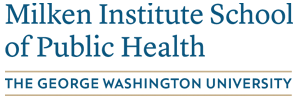 Department of Global HealthMaster of Public HealthGlobal Health Program Design, Monitoring, and EvaluationProgram Guide2023-2024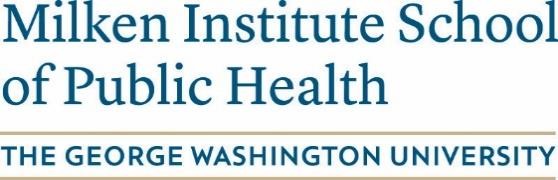 Master of Public Health Global Health Program Design, Monitoring and Evaluation Program-at-a-Glance2023-2024Master of Public Health Global Health Program Design, Monitoring and Evaluation Program-at-a-Glance2023-2024Master of Public Health Global Health Program Design, Monitoring and Evaluation Program-at-a-Glance2023-2024Master of Public Health Global Health Program Design, Monitoring and Evaluation Program-at-a-Glance2023-2024Master of Public Health Global Health Program Design, Monitoring and Evaluation Program-at-a-Glance2023-2024Course#Course#     Required Core Course (17 credits)     Required Core Course (17 credits)Credits     Semesters Offered     Semesters OfferedCourse#Course#     Required Core Course (17 credits)     Required Core Course (17 credits)CreditsResidentialOnlinePUBH 6002PUBH 6002Biostatistical Applications for Public HealthBiostatistical Applications for Public Health3Fall, Sp, SumallPUBH 6003PUBH 6003Principles and Practice of EpidemiologyPrinciples and Practice of Epidemiology3Fall, Sp, SumallPUBH 6007PUBH 6007Social and Behavioral Approaches to Public HealthSocial and Behavioral Approaches to Public Health2Fall, Sp, SumallPUBH 6011PUBH 6011Environmental and Biological Foundations of Public HealthEnvironmental and Biological Foundations of Public Health3Fall, Sp, SumallPUBH 6012PUBH 6012Fundamentals of Health Policy: Public Health and HealthcareFundamentals of Health Policy: Public Health and Healthcare2Fall, Sp, SumallPUBH 6021PUBH 6021Essentials of Public Health Practice and Leadership I: Leading Self and Teams in Public HealthEssentials of Public Health Practice and Leadership I: Leading Self and Teams in Public Health1Fall, Sp, SumallPUBH 6022PUBH 6022Essentials of Public Health Practice and Leadership II: Managing Organizations and Influencing Systems in PHPrerequisite: PUBH 6021Essentials of Public Health Practice and Leadership II: Managing Organizations and Influencing Systems in PHPrerequisite: PUBH 60211Fall, Sp, SumallPUBH 6023PUBH 6023Interprofessional Education Experience    Prerequisite: all core courses OR 20 completed MPH credits Interprofessional Education Experience    Prerequisite: all core courses OR 20 completed MPH credits 0Fall, Sp, Sumn/aPUBH 6418PUBH 6418GH Culminating Experience I: Proposal Development(Prerequisite: 6002, 6003, 6400, 6435, 6412; co-requisite: 6416 OR 6423, 6501)GH Culminating Experience I: Proposal Development(Prerequisite: 6002, 6003, 6400, 6435, 6412; co-requisite: 6416 OR 6423, 6501)1Fall, Sp, Sumn/aPUBH 6419PUBH 6419GH Culminating Experience II(Prerequisite 6418, 6416 OR 6423, 6501)GH Culminating Experience II(Prerequisite 6418, 6416 OR 6423, 6501)1Fall, Sp, Sumn/aPUBH 6000PUBH 6000MPH Applied Practice Experience(Prerequisite: 6002, 6003, 6021, 6400, 6416 OR 6423, 6435, 6412*, 6501*)MPH Applied Practice Experience(Prerequisite: 6002, 6003, 6021, 6400, 6416 OR 6423, 6435, 6412*, 6501*)0Fall, Sp, Sumn/aCourse #Course #      Required Program-Specific Courses (13 credit)      Required Program-Specific Courses (13 credit)Credits       Semesters Offered       Semesters OfferedCourse #Course #      Required Program-Specific Courses (13 credit)      Required Program-Specific Courses (13 credit)CreditsResidentialOnlinePUBH 6400PUBH 6400Global Health FrameworksGlobal Health Frameworks2Fall Fall, SpPUBH 6410PUBH 6410Global Health Study DesignPrerequisites: PUBH 6003Global Health Study DesignPrerequisites: PUBH 60031Fall, SpPUBH 6412PUBH 6412Global Health Quantitative Research MethodsPrerequisite: PUBH 6002Global Health Quantitative Research MethodsPrerequisite: PUBH 60023Fall, SpPUBH 6416OR PUBH 6423PUBH 6416OR PUBH 6423Ethical & Cultural Issues in Global Health Research &ProgramsOREthics in Public Health Practice and PolicyEthical & Cultural Issues in Global Health Research &ProgramsOREthics in Public Health Practice and Policy1Fall, Sp, SumPUBH 6435PUBH 6435Global Health Program Design and ImplementationGlobal Health Program Design and Implementation2Sp, SumPUBH 6501PUBH 6501Program Evaluation(Prerequisites: PUBH 6002, PUBH 6003, PUBH 6007 and PUBH 6435)Program Evaluation(Prerequisites: PUBH 6002, PUBH 6003, PUBH 6007 and PUBH 6435)3Fall, SpPUBH 6047PUBH 6047Systematic reviews to synthesize evidence in public health practice(Prerequisites: PUBH 6002, PUBH 6003; 6410 Highly Recommended)Systematic reviews to synthesize evidence in public health practice(Prerequisites: PUBH 6002, PUBH 6003; 6410 Highly Recommended)1FallCourse #Course #     Selectives (6 credits)Choose from list below(or approval of other technical courses by program director)     Selectives (6 credits)Choose from list below(or approval of other technical courses by program director)Credits        Semesters Offered        Semesters OfferedCourse #Course #     Selectives (6 credits)Choose from list below(or approval of other technical courses by program director)     Selectives (6 credits)Choose from list below(or approval of other technical courses by program director)CreditsResidentialOnlinePUBH 6411PUBH 6411Global Health Qualitative Research MethodsGlobal Health Qualitative Research Methods2Sp, SumPUBH 6436PUBH 6436Global Health Program Management and LeadershipGlobal Health Program Management and Leadership2Fall, SumPUBH 6440PUBH 6440Global Health EconomicsGlobal Health Economics2SpringPUBH 6495PUBH 6495Field Trial Methods and Application Prerequisites: PUBH 6002, 6003, 6400Field Trial Methods and Application Prerequisites: PUBH 6002, 6003, 64002TBDPUBH 6445PUBH 6445Quantitative Methods for Impact Evaluation Prerequisites: PUBH 6002, 6412 (or equivalent)Quantitative Methods for Impact Evaluation Prerequisites: PUBH 6002, 6412 (or equivalent)3SpringPUBH 6493PUBH 6493Fundamentals of Supply Chain Management in DevelopingCountriesFundamentals of Supply Chain Management in DevelopingCountries2SpringPUBH 6466PUBH 6466Health Financing in Low- and Middle-Income CountriesHealth Financing in Low- and Middle-Income Countries2SpringPUBH 6058PUBH 6058Research Violence Against Women and GirlsResearch Violence Against Women and Girls2FallSp1, SumPUBH 6451PUBH 6451Monitoring and Evaluation of Sexual Reproductive Health Programs in Low and Middle Income CountriesMonitoring and Evaluation of Sexual Reproductive Health Programs in Low and Middle Income Countries2Fall,Sp2      Electives (9 credits)Any graduate PUBH course (consult program director)     Electives (9 credits)Any graduate PUBH course (consult program director)TotalTotal credits for MPHTotal credits for MPH454545451st year Fall1st year Fall1st year Spring1st year Spring1st year Summer1st year SummerCreditsCreditsCredits6400 Global Health Frameworks26011 Environmental and Biological Foundations of Public Health36012 Fundamentals of Health Policy: Public Health and Healthcare26002 Biostatistical Applications for Public Health36435 GH Program Dev. and Implementation 26411 Global Health Qualitative Research Methods (Selective)26003 Principles and Practice of Epidemiology36412 GH Quantitative Research Methods 3Elective(s)26021 Leading Self and Teams in Public Health 1Elective(s)26007 Social & Behavioral Approaches to Health2Ethics requirement (6416 or 6243)1Total semester credits11Total semester credits11Total semester credits62nd year Fall2nd year Fall2nd year Spring2nd year Spring2nd year Summer2nd year Summer6058 Researching Violence against Women and Girls (Selective)26419 GH Culminating Experience II1Students often opt to work on their Culminating Experience over the summer6501 Program Evaluation3Elective(s)2Students often opt to work on their Culminating Experience over the summer6410 Global Health Study Design16023 Interprofessional Education Experience06022 Managing Organizations and Influencing Systems in PH 16440 Global Health Economics and Finance (Selective)26418 GH Culminating Experience I16445 Quantitative Methods for Impact Evaluation (Elective)36047 Systematic Reviews to synthesize evidence in public health practice1**Eligible to do your MPH Applied Practice ExperienceTotal semester credits9Total semester credits8Total semester credits01st year Fall1st year Fall1st year Spring1st year Spring1st year Summer1st year SummerCreditsCreditsCredits6400 Global Health Frameworks2Ethics requirement (6416 or 6243)16436 Global Health Program Management (Selective)26002 Biostatistical Applications for Public Health36435 GH Program Dev. and Implementation 26411 Global Health Qualitative Research Methods (selective)26011 Environmental and Biological Foundations of Public Health36003 Principles and Practice of Epidemiology36012 Fundamentals of Health Policy: Public Health and Healthcare26021 Leading Self and Teams in Public Health 16440 Global Health Economics and Finance (Selective)26007 Social & Behavioral Approaches to Health2Elective(s)26022 Managing Organizations and Influencing Systems in PH 1Total semester credits11Total semester credits11Total semester credits62nd year Fall2nd year Fall2nd year Spring2nd year Spring2nd year Summer2nd year Summer6412 GH Quantitative Research Methods36419 GH Culminating Experience II1Students often opt to work on their Culminating Experience over the summer6501 Program Evaluation3Elective(s)4Students often opt to work on their Culminating Experience over the summerElective(s)36023 Interprofessional Education Experience06410 Global Health Study Design16418 GH Culminating Experience I16047 Systematic Reviews to synthesize evidence in public health practice1**Eligible to do your MPH Applied Practice ExperienceTotal semester credits12Total semester credits5Total semester credits0  1st year Fall  1st year Fall1st year Spring1st year Spring1st year Summer1st year SummerCreditsCreditsCredits6400 Global Health Frameworks26003 Principles and Practice of Epidemiology36007 Social & Behavioral Approaches to Health26002 Biostatistical Applications for Public Health36435 GH Program Dev. and Implementation26011 Environmental and Biological Foundations of Public Health36021 Leading Self and Teams in Public Health 1Ethics requirement (6416 or 6243)1Total semester credits6Total semester credits6Total semester credits52nd year Fall2nd year Fall2nd year Spring2nd year Spring2nd year Summer2nd year Summer Selective course26412 GH Quantitative Research Methods36022 Managing Organizations and Influencing Systems in PH16012 Fundamentals of Health Policy: Public Health and Healthcare26501 Program Evaluation 3Elective(s)3Elective(s)2**Eligible to do your MPH Applied Practice ExperienceTotal semester credits6Total semester credits6Total semester credits43rd year Fall3rd year Fall3rd year Spring3rd year Spring3rd year Summer3rd year Summer6410 Global Health Study Design16419 GH Culminating Experience II1Selective Course2Elective(s)3Elective(s)2Selective Course26418 GH Culminating Experience I16023 Interprofessional Education Experience0Total semester credits6Total semester credits6